        Olympia Garden Club	         	             Olympia Garden Club		        Olympia Garden Club			April 144h 2023			    April 14, 2023		              April 14, 2023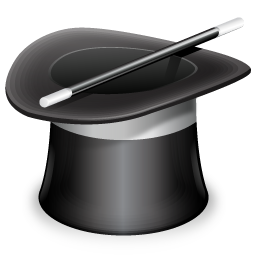   “A Day at the Beach”		   “A Day at the Beach”	           “A Day at the Beach”Div.____Section____ Class____	   Div___Section___Class___		   Div___Section___Class___Exhibit Name_______________	   Exhibit name____________	   Exhibit name______________________________________	   _______________________              _______________________1st____2nd____3rd____HM____           1st___2nd____3rd___HM___               1st__2nd___3rd___HM_____TOP AWARD _____________	   Top Award_____________		   Top Award______________90+ Judge _________________            90+ Judge______________	   90+Judge________________________________________	   ______________________		  _______________________-------------Fold Line-------------- 	   -------Fold line----------------		  ----------Fold line--------------Exhibitor__________________	   Exhibitor_______________  	   Exhibitor________________Club______________________           Club___________________	    Club___________________             Olympia Garden Club			Olympia Garden Club			Olympia  Garden Club		April 14th 2023			                 April 14, 2023			     April  14, 2023  “A Day at the Beach”		   “ A Day at the Beach”   	    “A Day at the Beach”Div.____Section____ Class____	   Div___Section___Class___		   Div___Section___Class___Exhibit Name_______________	   Exhibit name____________	   Exhibit name______________________________________	   _______________________              _______________________1st____2nd____3rd____HM____           1st___2nd____3rd___HM___               1st__2nd___3rd___HM_____TOP AWARD _____________	   Top Award_____________		   Top Award______________90+ Judge _________________            90+ Judge______________	   90+Judge________________________________________               ______________________	   _______________________-------------Fold Line-------------- 	   -------Fold line----------------		  ----------Fold line--------------Exhibitor__________________	   Exhibitor_______________  	   Exhibitor________________Club______________________           Club___________________	    Club__________________